Informatyka, kl. 1						Poniedziałek, 25 maja 2020W mrowisku – odpowiedziPrzeanalizuj i sprawdź odpowiedzi do zadań z mrówkami z poprzedniego tygodnia.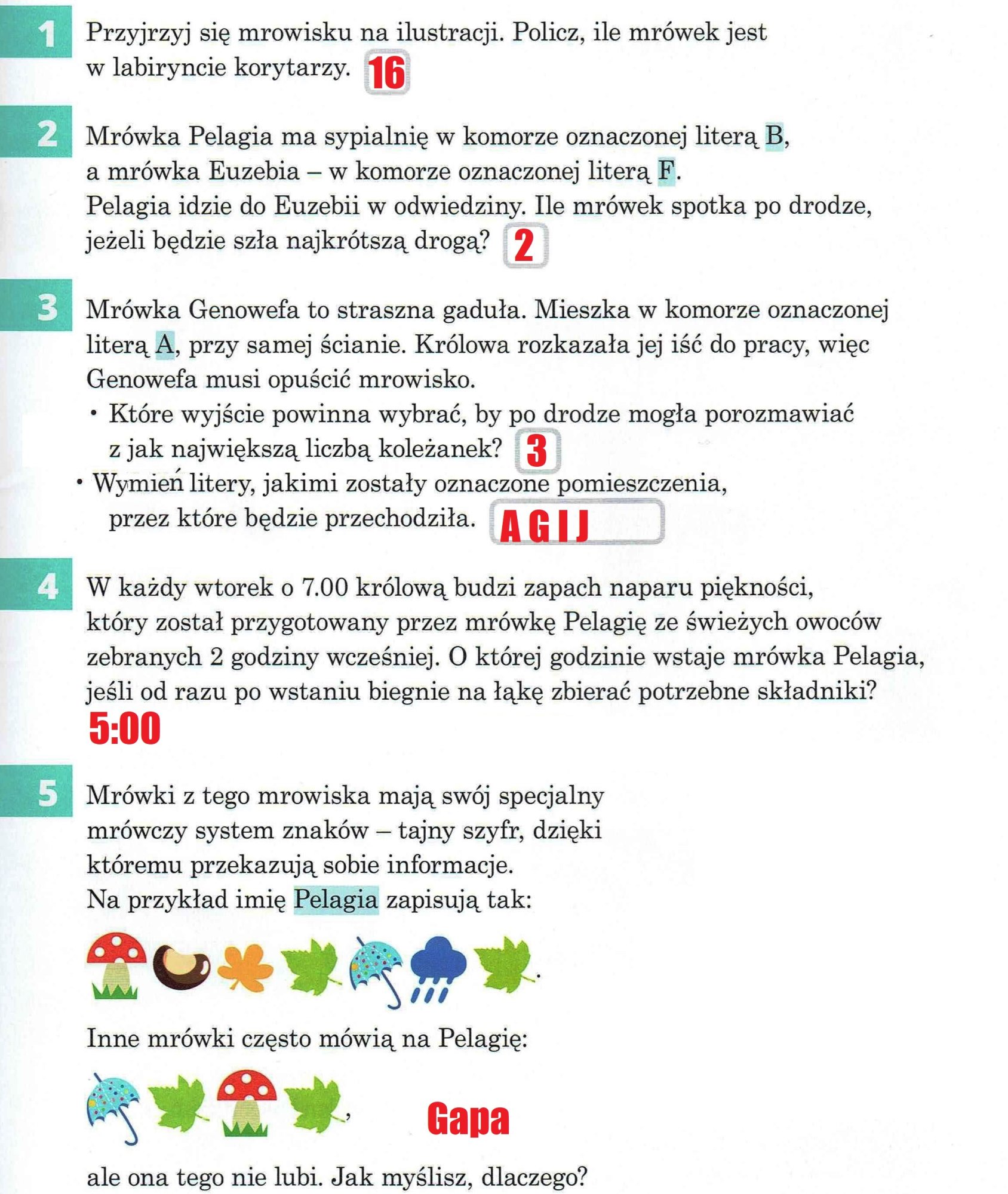 Miłej zabawyAldona Omen-Wrzesińska